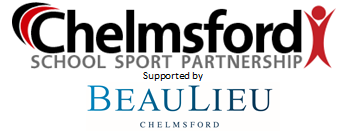 This is to certify that Year 4 from ___________________________________________                                                                         Participated in  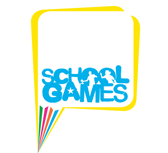 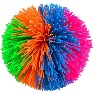 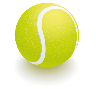 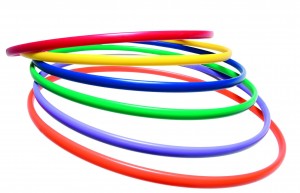 